CURRICULLAM VITAE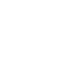 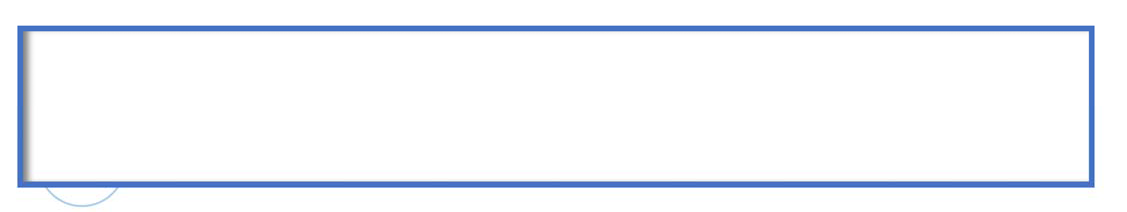 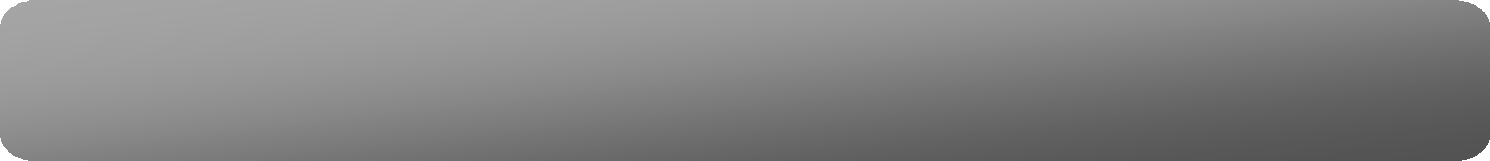 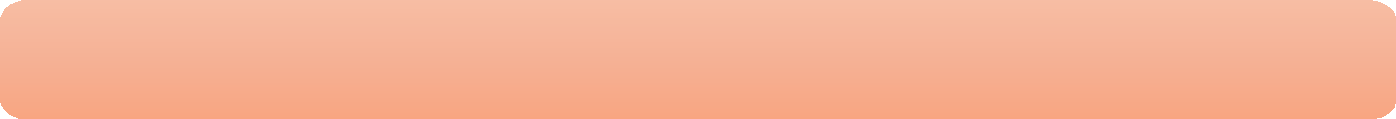 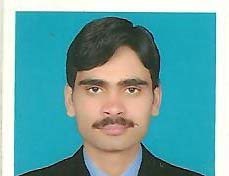 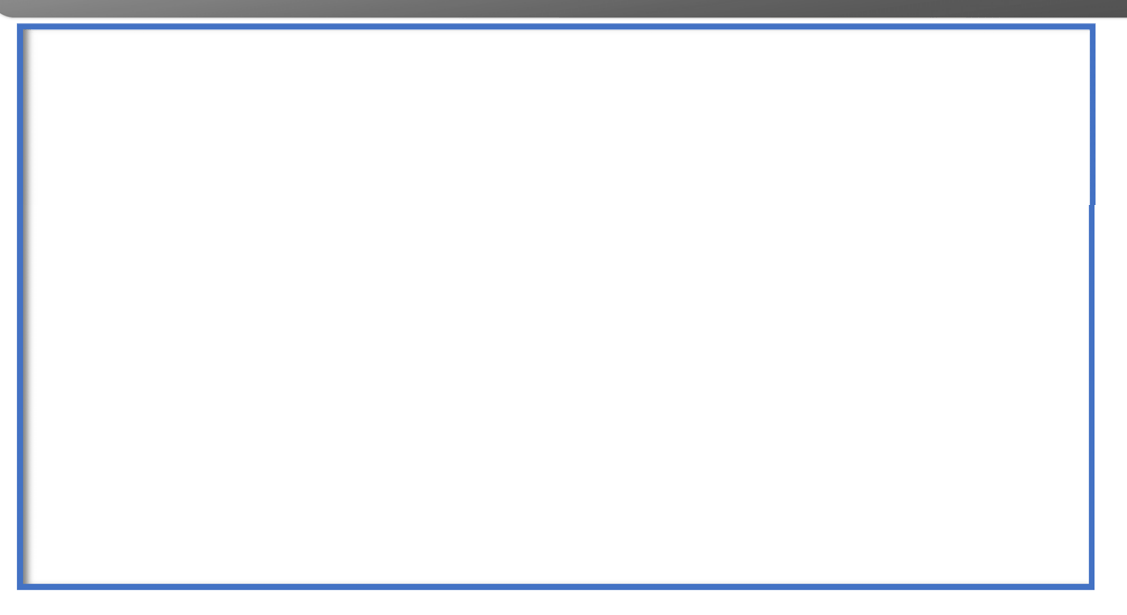 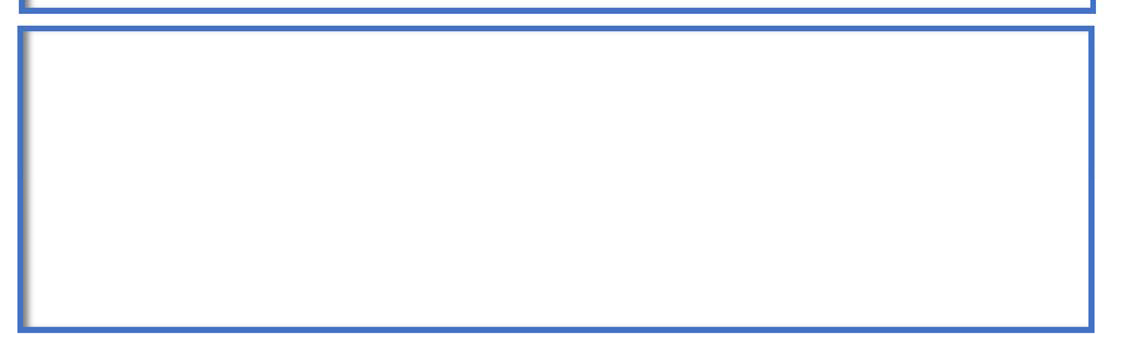 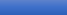 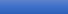 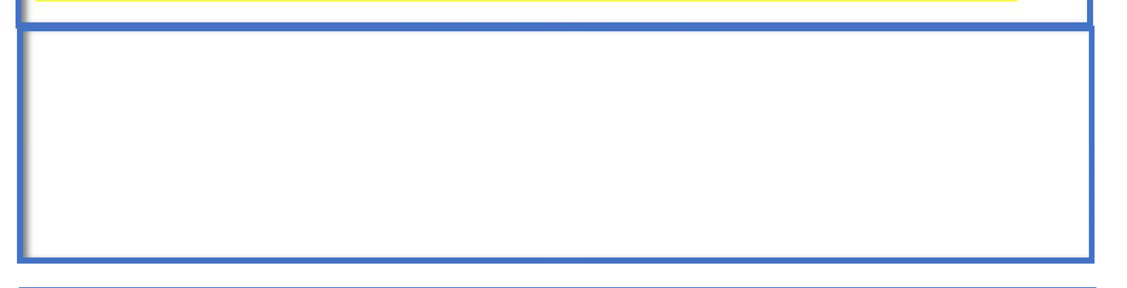 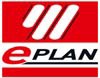 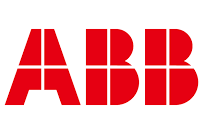 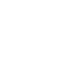 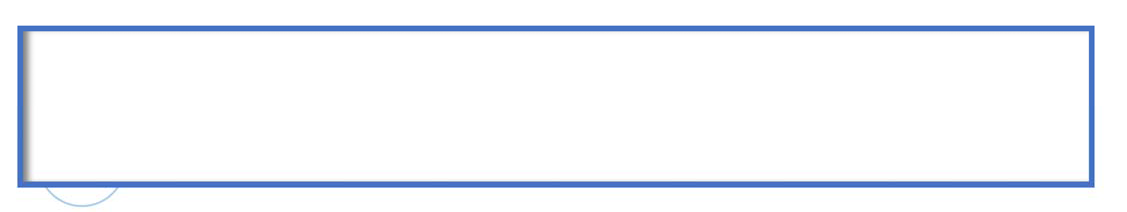 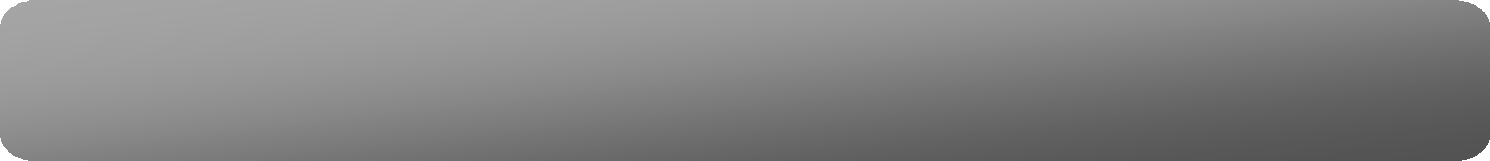 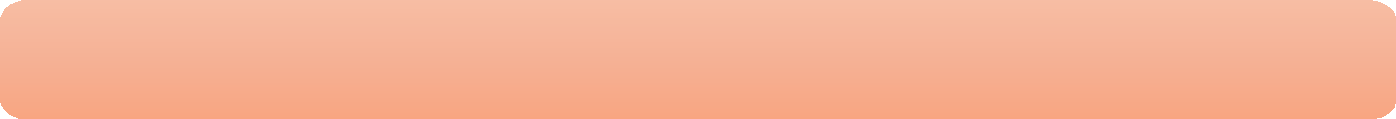 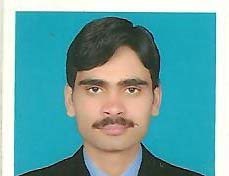 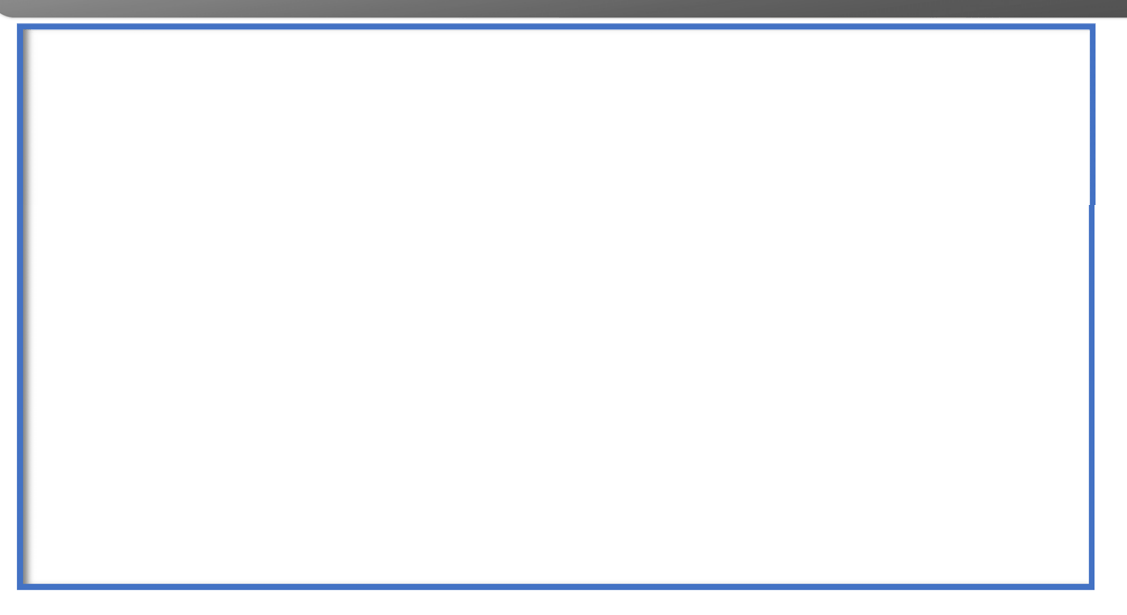 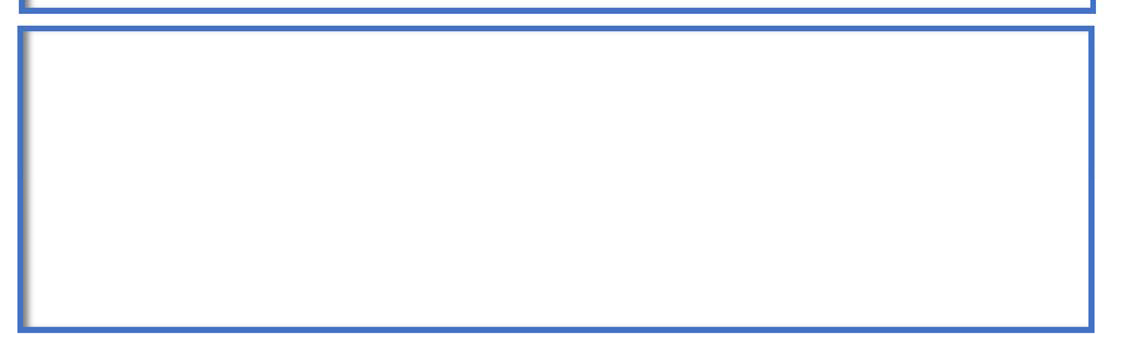 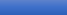 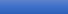 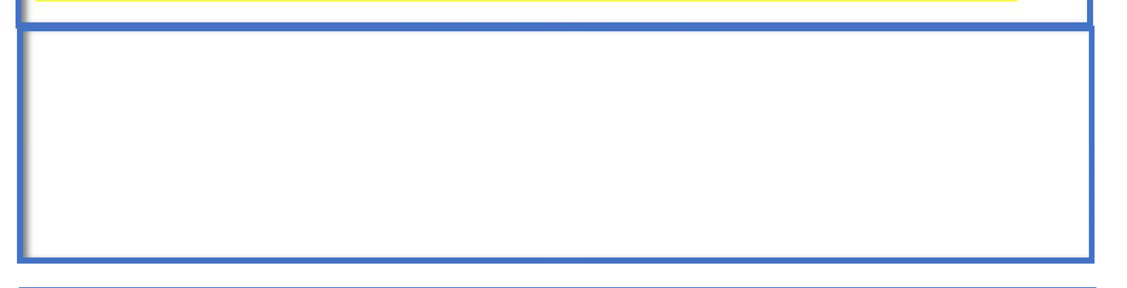 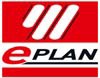 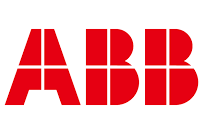 MAHMOOD ALI   ELECTROMECHANICAL   DESIGNEREmail:   mehmooderconme@gmail.com Mobile: +923058754171Career SummaryTotal 08 Years’ Experience In Electrical & Mechanical DesignElectrical & Mechanical Designer [Bilal Switchgear Engineering Lahore ‐ Pakistan]:I worked in the field of Electrical & Mechanical Designing on various projects i.e. expert in electromechanical designing of Low Voltage Panels (LV).  Synch panel, ATS Panel, PFI Panel, MCC Panel, Distribution Board and Medium Voltage Panel (MV) By Using Auto-Cad and Pro-E SoftwareDuties and Responsibilities:-Preparation of electrical main switching single line diagram & Control diagram like VFD control diagram, Preparation of General Arrangement (GA) drawings as per customer specifications and requirements.After approval from client/consultant I used to make fabrication drawings for Production DepartmentTo allot electrical drawing number and prepare work orders as per list of material (LOM)and instructions of Sales Person, keep amendment records and issue documents to concerned departments.To ensure the LOM and instruct procurement department.Keep in loop with Production Department during execution of Product.To prepare Bus-Bar assembly and interconnection drawings for assembly of H.V & L.V Panels.To inspect the manufacturing of equipment at supplier workshop.To provide the final / as built drawings to I&QC for final inspection.To visit & inspect the customer sites for assessment of their existing system and then prepare the design as per their requirements.Designing of all products of 6.6 KV/11KV WAPDA and Private Panels for industrial WAPDA distribution systems.  Experience SummaryTotal 08 Years’ Experience Electrical Designing01 February 2018 to Till date: Electrical Designer [ Bilal Switchgear Engineering Lahore – Pakistan ]:01 January 2016 to 31 January 2018: Designer Electrical [ Ercon Group & Industries Middle East Co. ]01 January 2014 to 31 December 2016: Designer Electrical [ Irina Tech Pvt. Limited Lahore Pakistan ]10 August 2013 to 28 September 2013: Trainee Designer Electrical [ Pak Electron Limited (Pvt.) Lahore Pakistan ]Trainings:   E‐Plan: Software Training from Irina Tech Pvt. limited in (2016)    System Pro-E Software Training from ABB Italy for ABB Type Test panel designing in 2019Skill SetEngineering Software Skills	:	AutoCAD, Solidwork Pro-E EngineeringCommunication	:	GoodBilal Switchgear Engineering (Pvt.) Limited Lahore Pakistan    www.bilaleng.com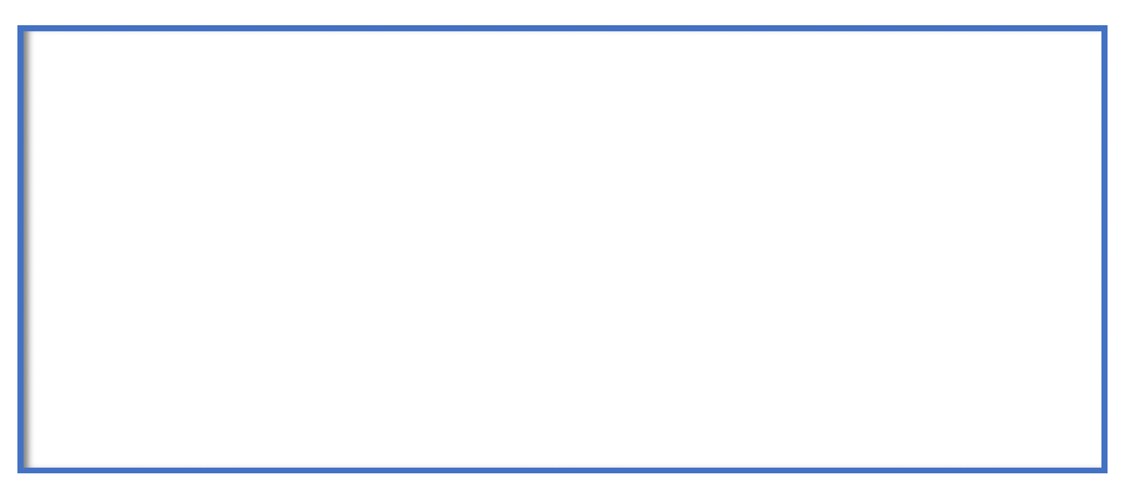 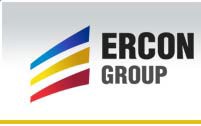 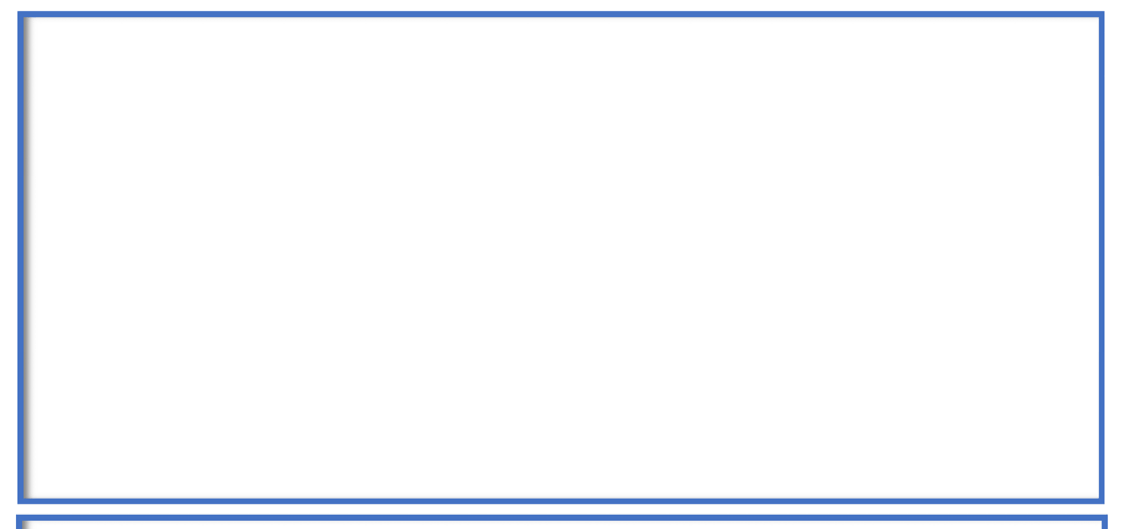 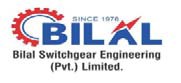 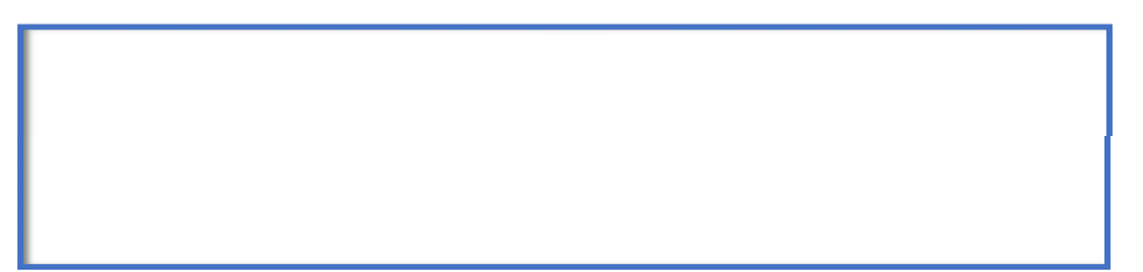 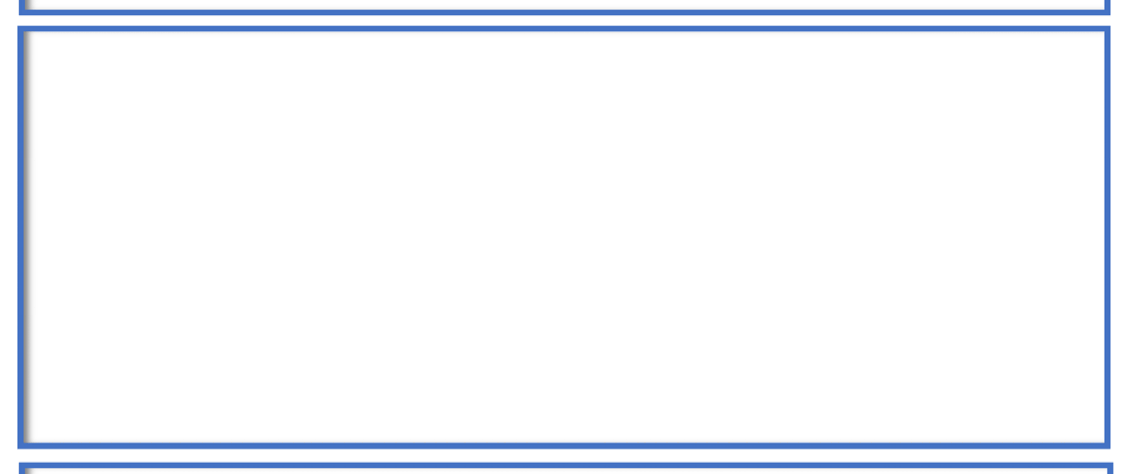 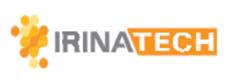 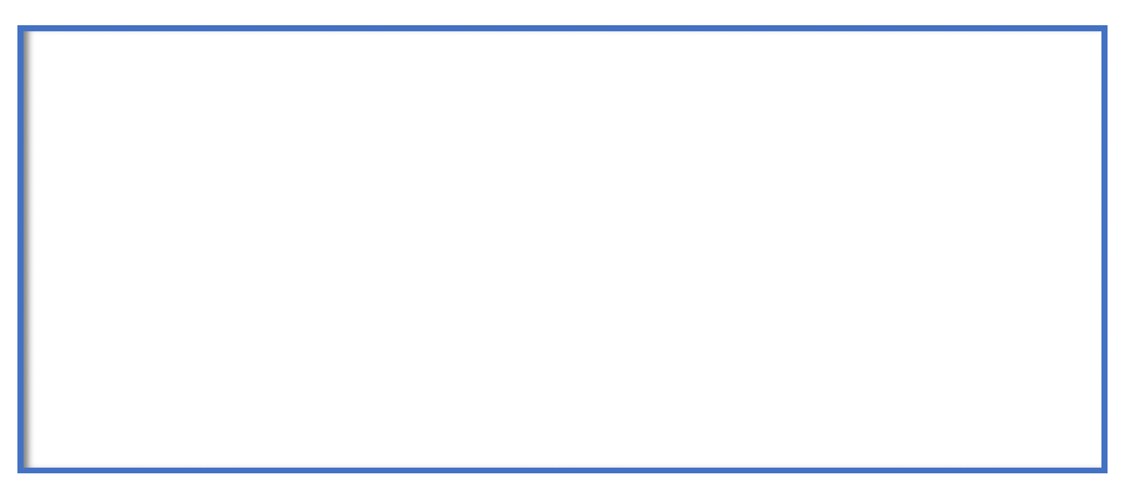 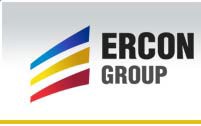 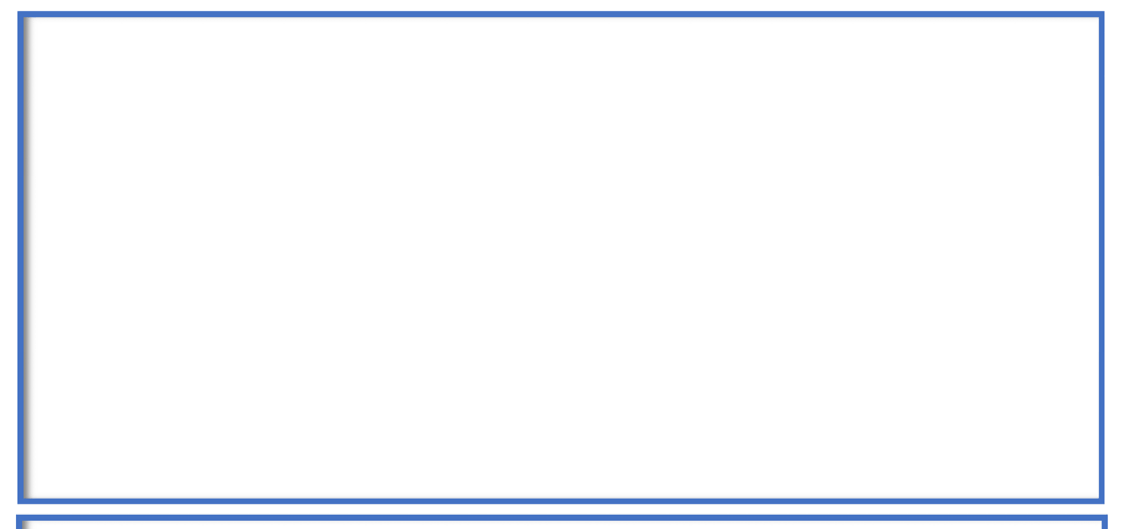 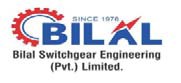 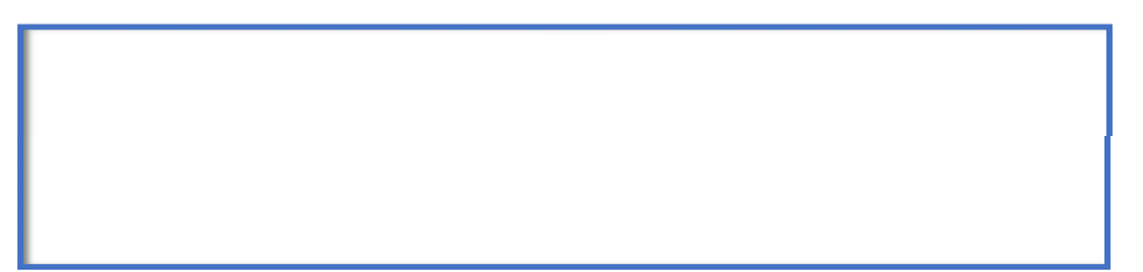 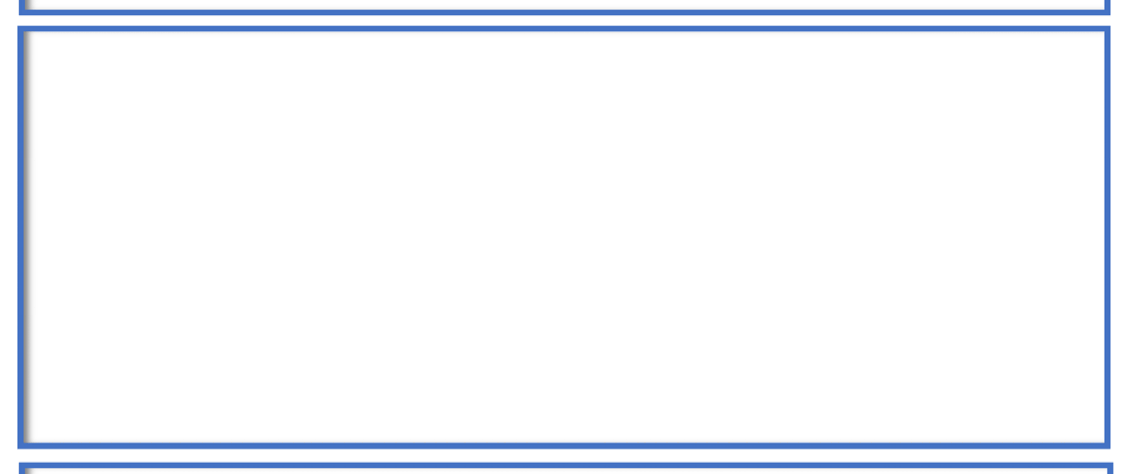 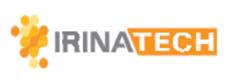  I am working in the field of EELCTRICAL DESIGNING on various design projects i.e. Substations design electrical and G.A drawings, expert in Distribution Boards (DB’s), Medium Voltage Panels (MV) , Low Voltage Panels (LV) and Bus Bar Trunking etc. using AutoCAD & System Pro‐Engineering Software’s.Relevant Projects on working.GOLD CREAST MALL LAHORE.PENTA SQUARE MALL LAHORE.AMAZON MALL & HOTELS ISLAMABAD.SITARA CHEMICAL PVT LIMITED.NTDC PAKISTAN.New Allied Electronics, Lahore.Rexo Engineering Works, Islamabad.RYK sugar mills.Deharki Sugar Mills, Karachi.   Ercon Group & Industries Middle East Co.	www.erconme.comPrepar a t io n of E l ectrical dra wi n g s o f Pa c k ag es Substa ti o n, Distribution Board, Low Voltage Panels PFI Panel, Synch Panel & ATS Panel etc.Using AutoCADRelevant Projects on working.AL RAJHI CASH CENTER, OPERATION CENTER & DATA CENTER.MADINA NATIONAL GUARD (ADDITIONAL PANEL).THE DESTINATION MALL AL KHAIR RIYADH.KING ABDULAZIZ MILTARY DEPARTMENT.TECHNICAL COLLEGE FOR GIRLS KHAMIS MUSHAIT TVTC.OMAN EMBASSY PROJECTS.SOCIAL PROTECTION UNIT DAMMAM.LIKE MANY PROJECTS ETC.Irina Tech Pvt. limited Lahore Pakistan.	www.irinatech.comDesigning of Electrical drawing s of Distribution Boards, Low Voltage Panels, PFI Panels, Synchronization Panels and auto-Transfer Switch Panel etc. Using AutoCADRelevant Projects on working.AVANCEON PROJECTS.NASTLE MILK PACK PAKISTAN.UNILEVER (FOOD, WALL’S & UD).TETRA PACK PAKISTAN.HI‐TECH LUBRICANTS.AL MOIZ SUGAR MILLS.DG KHAN CEMENT.NISHAT MILLS.Personal DetailsCertification:                        Diploma in Mechanical Draftsman (2012)Education:                             Intermediate (2017)Father Name	:	shoukat AliDate of Birth	:	05 April 1991Nationality	:	PakistaniDomicile	:	KasurCNIC #	:	35102-7027059-5